17.02.2016 Экспертные заключения, предложения к проекту направлять в администрацию муниципального образования поселок Боровский в течение 7 дней до 24.02.2016 (в течение 7 дней со дня размещения проекта – 17.02.2016) по адресу: п. Боровский, ул. Островского, д.33, 2 этаж, кабинет 3 (приемная)  и по электронной почте: borovskiy-m.o@inbox.ru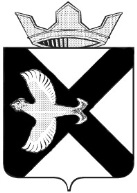 Боровская  поселковая  ДумаПРОЕКТ   Р Е Ш Е Н И Я______________ 2016 г.							            № ____п.БоровскийТюменского муниципального районаВ соответствии с Налоговым кодексом Российской Федерации, Уставом муниципального образования поселок Боровский,  Боровская поселковая Дума РЕШИЛА:Исключить из подпункта 15 пункта 5 решения Боровской поселковой Думы от 26.11.2014 № 554 «О земельном налоге» слова «железных и». 2.  Опубликовать настоящее решение в газете "Боровские вести".Глава муниципального образования                                                 С.В. СычеваПредседатель Думы                                                                                А.А. КвинтО внесении изменений в решение Боровской поселковой Думы от 26.11.2014 № 554 «О земельном налоге»